Publicado en  el 29/04/2014 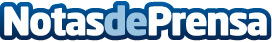 Navarra registra 53.800 desempleados en el primer trimestre, 6.300 menos que hace un año, según la EPAEl número total de desempleados en Navarra se sitúa en 53.800 en el primer trimestre de 2014, según los datos de la Encuesta de Población Activa (EPA), 6.300 menos que hace un año, y la tasa de paro se sitúa en el 17,12%, la más baja del estado español, y casi nueve puntos por debajo de la media española (25,93%).Datos de contacto:Gobierno de NavarraNota de prensa publicada en: https://www.notasdeprensa.es/navarra-registra-53-800-desempleados-en-el_1 Categorias: Navarra http://www.notasdeprensa.es